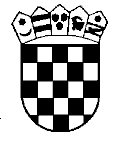 REPUBLIKA HRVATSKAVRHOVNI SUD REPUBLIKE HRVATSKE   Ured predsjednikaBroj: Su-VII-11/2023-7Zagreb, 15. lipnja 2023.Na temelju članka 19. Pravilnika o postupku jednostavne nabave u Vrhovnom sudu Republike Hrvatske broj Su-VII-44/2022-1 od 1. veljače 2023., u postupku jednostavne nabave usluge –dostava e-pošte, predsjednik Vrhovnog suda Republike Hrvatske donio je O D L U K UU postupku jednostavne nabave usluge – dostava e-pošte, Ev. nabave br. 12/23 za naručitelja - Vrhovni sud Republike Hrvatske, odabire se ponuda ponuditelja: HP-Hrvatska pošta d.d., Jurišićeva ulica 13, Zagreb, OIB: 87311810356, s kojim će se sklopiti ugovor. O b r a z l o ž e nj e1. Vrhovni sud Republike Hrvatske, kao naručitelj, proveo je postupak jednostavne nabave za predmet nabave usluge – dostava e-pošte, Ev. br. nabave 12/23 procijenjene vrijednosti nabave: 2.700,00 EUR bez PDV-a, na temelju odredbi Pravilnika o postupku jednostavne nabave u Vrhovnom sudu Republike Hrvatske od 1. veljače 2023. broj Su-VII-44/2022-1.1.1 Cijena odabrane ponude iznosi 2.340,00 EUR, odnosno cijena ponude sa porezom na dodanu vrijednost iznosi 2.925,00 EUR. Cijena odabrane ponude je u skladu s procijenjenom vrijednosti nabave.2. Naručitelj je izradio dokumentaciju o nabavi, pozvao jedan gospodarski subjekt na dostavu ponude i objavio poziv na dostavu ponude na mrežnoj stranici naručitelja na temelju pripremljene dokumentacije.3. U otvorenom roku za dostavu ponuda koji je trajao do 14. lipnja 2023. do 15,00 sati ponudu je dostavio jedan gospodarski subjekt i to:HP-Hrvatska pošta d.d., Zagreb, Jurišićeva ulica 134. U postupku otvaranja, pregleda i ocjene ponude ponuditelja, ovlašteni predstavnici naručitelja su izvršili otvaranje, pregled i ocjenu ponude što je konstatirano u Službenoj bilješci.5. Kriterij odabira ponuda je valjana ponuda (prihvatljiva, prikladna i pravilna) koja je najpovoljnija s najnižom cijenom, sukladno točki 4. Dokumentacije o nabavi, Ev. br. 12/23, br. Su-VII-11/2023 od 6. lipnja 2023.6. Na temelju odredbe članka 22. Pravilnika o postupku jednostavne nabave u Vrhovnom sudu Republike Hrvatske broj Su-VII-44/2022-1 od 1. veljače 2023., protiv ove odluke ponuditelji nemaju pravo na pravni lijek.7. Odluka o odabiru proizvodi pravne učinke od dostave iste svim sudionicima predmetnog postupka nabave. 								     P r e d s j e d n i k								mr. sc. Radovan Dobronić Dostaviti Odluku odabranom ponuditelju iz izreke ove Odluke elektroničkim putem s potvrdom o primitku: HP-Hrvatska pošta d.d., Jurišićeva ulica 13, Zagreb, adresa e-pošte -prodaja@posta.hrza spis, ovdje